РЕГИСТРАЦИОННА ФОРМА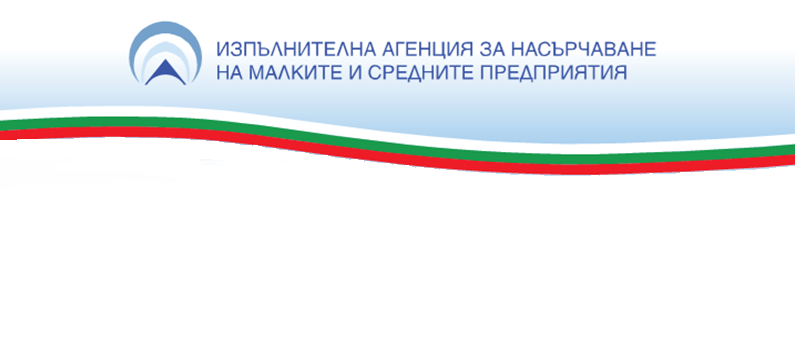 БИЗНЕС ДЕЛЕГАЦИЯ С УЧАСТИЕ В БЪЛГАРО-ЯПОНСКИ СЕМИНАР И ДВУСТРАННИ СРЕЩИгр. Токио, Япония18 - 22 септември 2019 г. Желаещите да вземат участие в бизнес делегацията е необходимо да изпратят попълнена регистрационна форма, в срок до 15.08.2019 г. на e-mail: nt.necheva@sme.government.bgВ съответствие с Регламент (ЕС) 2016/679 на Европейския парламент и на Съвета от 27 април 2016 година относно защитата на физическите лица във връзка с обработването на лични данни и относно свободното движение на такива данни и за отмяна на Директива 95/46/EО (Общ регламент относно защитата на данните), Ви информираме, че вашите данни няма да бъдат използвани за цели, различни от предоставянето на информация от икономически и политически характер, необходима за осъществяване на организацията на проявата.МОЛЯ, ПОПЪЛНЕТЕ НА БЪЛГАРСКИ И АНГЛИЙСКИ ЕЗИК!МОЛЯ, ПОПЪЛНЕТЕ НА БЪЛГАРСКИ И АНГЛИЙСКИ ЕЗИК!МОЛЯ, ПОПЪЛНЕТЕ НА БЪЛГАРСКИ И АНГЛИЙСКИ ЕЗИК!МОЛЯ, ПОПЪЛНЕТЕ НА БЪЛГАРСКИ И АНГЛИЙСКИ ЕЗИК!1PARTICIPANT:Участник (име):1Company name:Фирма:1Position:Позиция:2Business sector:Сектор: 2Company`s business activities:Основна дейност:2Interest of cooperation:Вид съвместна дейност, представляваща интерес за Вашата фирма:2Type of business:Вид дейност:     производство               търговия     услуги                           други     производство               търговия     услуги                           други3Address:Адрес:3Phone:3E-mail: 3Web page:4Владеене на език:5Съгласен съм предоставените от мен данни да бъдат разпространени с цел осъществяване на потенциални бизнес контакти с чуждестранни и български компании/организации:  Данни по т. 1 и т. 2 1                          Данни по т. 3                               Телефон:   E-mail:Интернет страница                                         да             не       да             не       да             не       да             не6Желаете ли да получавате информация за други прояви, организирани от ИАНМСП? При положителен отговор е необходимо да попълните ЕИК/БУЛСТАТ: да                                не да                                не